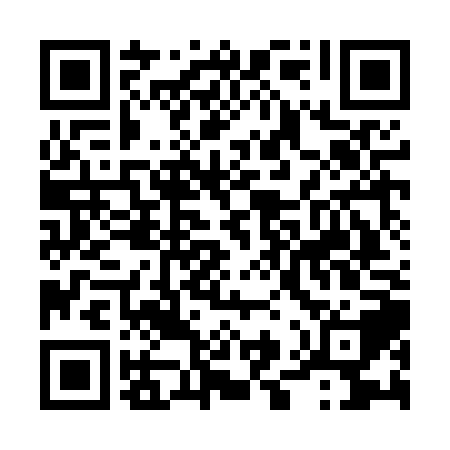 Ramadan times for Elkana, PalestineMon 11 Mar 2024 - Wed 10 Apr 2024High Latitude Method: NonePrayer Calculation Method: Muslim World LeagueAsar Calculation Method: ShafiPrayer times provided by https://www.salahtimes.comDateDayFajrSuhurSunriseDhuhrAsrIftarMaghribIsha11Mon4:344:345:5511:503:135:455:457:0212Tue4:324:325:5411:503:135:465:467:0313Wed4:314:315:5211:493:135:475:477:0314Thu4:304:305:5111:493:135:475:477:0415Fri4:294:295:5011:493:145:485:487:0516Sat4:274:275:4911:483:145:495:497:0617Sun4:264:265:4711:483:145:505:507:0618Mon4:254:255:4611:483:145:505:507:0719Tue4:234:235:4511:483:155:515:517:0820Wed4:224:225:4311:473:155:525:527:0921Thu4:204:205:4211:473:155:525:527:0922Fri4:194:195:4111:473:155:535:537:1023Sat4:184:185:4011:463:155:545:547:1124Sun4:164:165:3811:463:155:545:547:1225Mon4:154:155:3711:463:165:555:557:1226Tue4:144:145:3611:453:165:565:567:1327Wed4:124:125:3411:453:165:565:567:1428Thu4:114:115:3311:453:165:575:577:1529Fri4:094:095:3211:453:165:585:587:1630Sat4:084:085:3111:443:165:595:597:1631Sun4:064:065:2911:443:165:595:597:171Mon4:054:055:2811:443:166:006:007:182Tue4:044:045:2711:433:166:016:017:193Wed4:024:025:2511:433:166:016:017:204Thu4:014:015:2411:433:176:026:027:205Fri3:593:595:2311:433:176:036:037:216Sat3:583:585:2211:423:176:036:037:227Sun3:573:575:2011:423:176:046:047:238Mon3:553:555:1911:423:176:056:057:249Tue3:543:545:1811:413:176:056:057:2510Wed3:523:525:1711:413:176:066:067:26